ΠΑΡΟΥΣΙΑΣΕΙΣ ΔΙΠΛΩΜΑΤΙΚΩΝ ΕΡΓΑΣΙΩΝΤΕΤΑΡΤΗ  13 ΟΚΤΩΒΡΙΟΥ(οι παρουσιάσεις θα γίνουν διαδικτυακά σε σύνδεσμο που θα σταλεί στα φοιτητικά email)ΕΛΛΗΝΙΚΗ ΔΗΜΟΚΡΑΤΙΑΚΩΔ. ΕΝΤΥΠΟΥ: Π1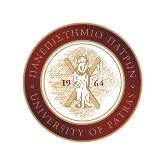 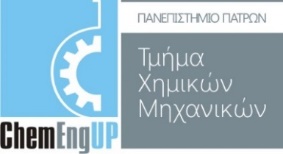 ΕΠΙΣΤΗΜΗΣ & ΤΕΧΝΟΛΟΓΙΑΣ ΥΛΙΚΩΝΓ΄ ΤΟΜΕΑΣΤριμελής Επιτροπή: καθ. Γεώργιος Πασπαράκης, Ελευθέριος Αμανατίδης,  αναπλ. μέλος Γεώργιος ΑγγελόπουλοςΕΠΙΣΤΗΜΗΣ & ΤΕΧΝΟΛΟΓΙΑΣ ΥΛΙΚΩΝΓ΄ ΤΟΜΕΑΣΤριμελής Επιτροπή: καθ. Γεώργιος Πασπαράκης, Ελευθέριος Αμανατίδης,  αναπλ. μέλος Γεώργιος ΑγγελόπουλοςΕΠΙΣΤΗΜΗΣ & ΤΕΧΝΟΛΟΓΙΑΣ ΥΛΙΚΩΝΓ΄ ΤΟΜΕΑΣΤριμελής Επιτροπή: καθ. Γεώργιος Πασπαράκης, Ελευθέριος Αμανατίδης,  αναπλ. μέλος Γεώργιος ΑγγελόπουλοςΕΠΙΣΤΗΜΗΣ & ΤΕΧΝΟΛΟΓΙΑΣ ΥΛΙΚΩΝΓ΄ ΤΟΜΕΑΣΤριμελής Επιτροπή: καθ. Γεώργιος Πασπαράκης, Ελευθέριος Αμανατίδης,  αναπλ. μέλος Γεώργιος ΑγγελόπουλοςΕΠΙΣΤΗΜΗΣ & ΤΕΧΝΟΛΟΓΙΑΣ ΥΛΙΚΩΝΓ΄ ΤΟΜΕΑΣΤριμελής Επιτροπή: καθ. Γεώργιος Πασπαράκης, Ελευθέριος Αμανατίδης,  αναπλ. μέλος Γεώργιος Αγγελόπουλος109:00-09:40Σφουγγάρης ΗλίαςIn-situ study of CVD graphene growth on liquid metal catalysts by radiation-mode optical microscopyΚ. Γαλιώτης209:40-10:20Αγγελόπουλος ΜιλτιάδηςΦασματοσκοπική διερεύνηση των μηχανισμών προστασίας του γραφένιου και του οξειδίου του γραφένιου απέναντι στην υποβάθμιση βαφών/χρωστικώνΚ. Γαλιώτης310:20-11:00Σωκράτους ΣοφοκλήςΜελέτη ζ δυναμικούΠ. Κουτσούκος412:00-12:40Μπαμπούνης ΓεώργιοςΜελέτη αποικοδόμησης σε περιβάλλον βιολογικού υγρού και θερμομηχανικός χαρακτηρισμός πορωδών τρισδιάστατων εκτυπωμένων PLA ικριωμάτων με εφαρμογές στην ανάπλαση οστώνΔ. Κουζούδης512:40-13:20Αγγελόπουλος ΘεόδωροςΠειραματική μελέτη των ιδιοσυχνοτήτων εκτυπομένων δοκών με τη χρήση μαγνητοελλαστικών αισθητήρων δόνησης.Δ. Κουζούδης613:20-14:00Κωστοπούλου Ελένη-ΆνναΛεπτά υμένια οξειδίων του Τιτανίου για βιοϊατρικές εφαρμογέςΑμανατίδης Ελευθέριος714:00-14:40Σπανός ΝικόλαοςΧαρακτηρισμός «πράσινων» τσιμέντων  Γεώργιος  Αγγελόπουλος814:40-15:20Αράπογλου Ανδρέας«Πράσινα τσιμέντα και ΠεριβάλλονΓεώργιος  Αγγελόπουλος915:20-16:00Θεοχάρης ΠαύλοςΝανομεμβράνες άνθρακα (CNM) για επιλεκτικό ταχύ και ενεργειακά αποδοτικό διαχωρισμό νερούΚ. Δάσιος